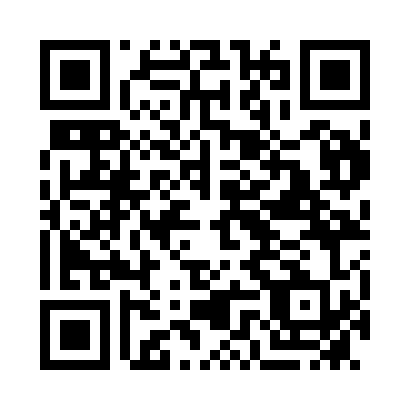 Prayer times for Derby, AustraliaWed 1 May 2024 - Fri 31 May 2024High Latitude Method: NonePrayer Calculation Method: Muslim World LeagueAsar Calculation Method: ShafiPrayer times provided by https://www.salahtimes.comDateDayFajrSunriseDhuhrAsrMaghribIsha1Wed4:445:5811:423:005:266:362Thu4:455:5911:423:005:266:363Fri4:455:5911:422:595:256:354Sat4:455:5911:422:595:256:355Sun4:455:5911:422:595:246:346Mon4:456:0011:422:595:246:347Tue4:466:0011:422:585:246:348Wed4:466:0011:422:585:236:339Thu4:466:0111:422:585:236:3310Fri4:466:0111:422:575:226:3311Sat4:466:0111:422:575:226:3312Sun4:476:0211:422:575:226:3213Mon4:476:0211:422:575:216:3214Tue4:476:0211:422:565:216:3215Wed4:476:0311:422:565:216:3216Thu4:486:0311:422:565:206:3117Fri4:486:0311:422:565:206:3118Sat4:486:0411:422:565:206:3119Sun4:486:0411:422:565:206:3120Mon4:496:0411:422:555:196:3121Tue4:496:0511:422:555:196:3122Wed4:496:0511:422:555:196:3123Thu4:496:0511:422:555:196:3024Fri4:506:0611:422:555:196:3025Sat4:506:0611:422:555:186:3026Sun4:506:0611:422:555:186:3027Mon4:506:0711:432:555:186:3028Tue4:516:0711:432:555:186:3029Wed4:516:0811:432:555:186:3030Thu4:516:0811:432:555:186:3031Fri4:516:0811:432:555:186:30